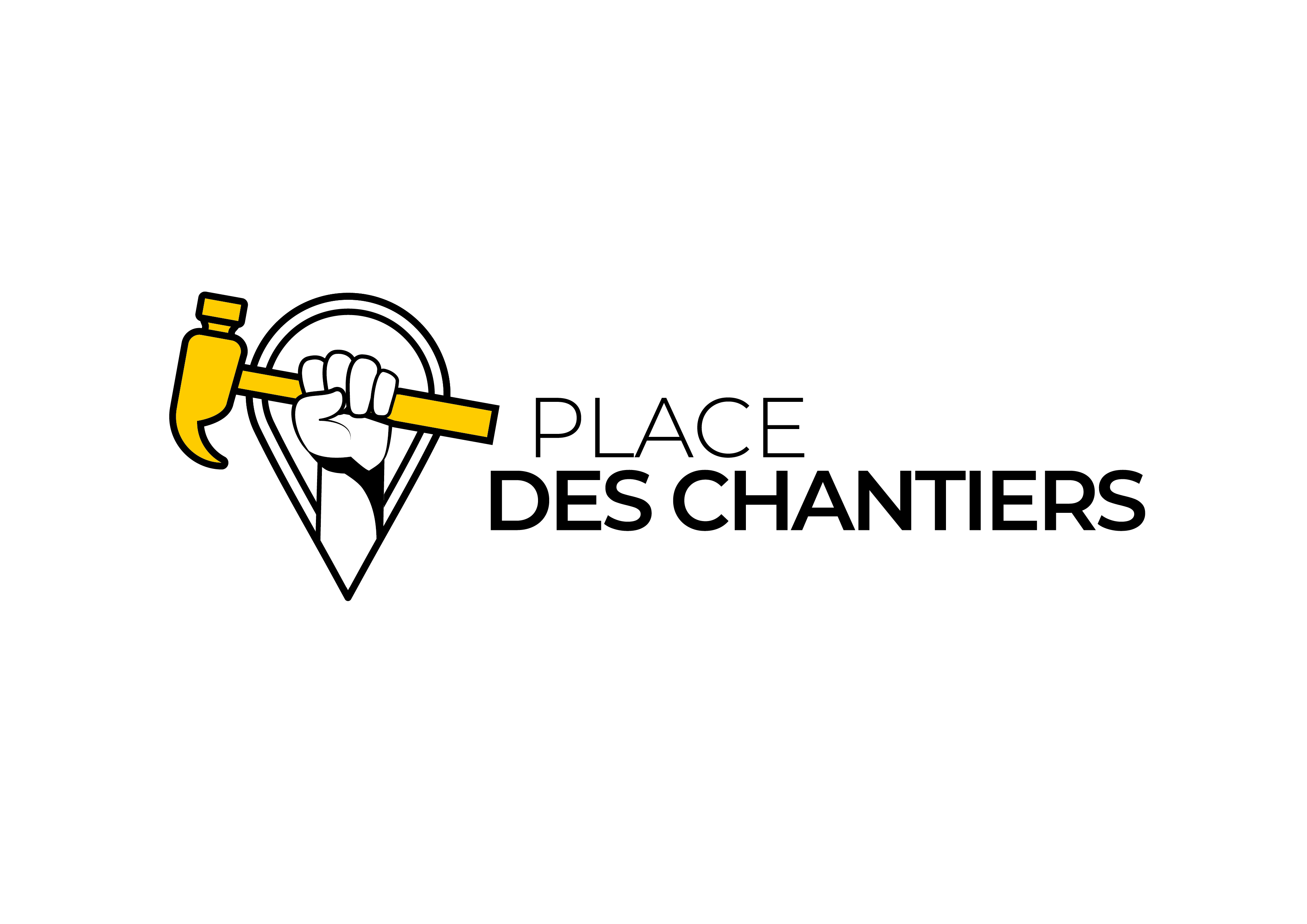 Entreprise Place des Chantiers18, rue des travaux00 000 VilleTel : 01.02.03.04.05Mail : exemple@renovationettravaux.frDescription : projet fictif d'isolation d'un mur intérieur de 50m2 en laine de verre. Pour réaliser cette isolation, le client souhaite utiliser de la laine de verre 45 mm d'épaisseur et du Placoplatre BA13 d'une épaisseur de 12,5 mm. Le mur mesure une hauteur de 2,5 m et une longueur de 20 m. L'artisan se chargera du nettoyage sur place.Conditions de règlement :Acompte de 20% à la commandeAcompte de 30 % au début des travauxSolde à la livraison, paiement comptant dès réceptionPlace des Chantiers s’engage à réaliser les travaux dans les 15 jours à compter de la signature du devis et du versement de l’acompte pour la somme totale TTC de 1 371,50 €Si vous êtes d’accord, merci de nous retourner un exemplaire de ce devis signé avec votre nom et revêtu de la mention « Devis reçu avant l’exécution des travaux » et « bon pour travaux » suivi de la date d’acceptation du devis.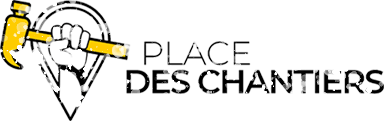 DésignationUnitéQuantitéPrix unitaire HTTotal HTLaine de verre épaisseur 200 mmm2504,00 €200,00 €Placoplatre BA13m2502,00 € 100,00 €Forfait main d’œuvrem25020,00 €1 000,00 €